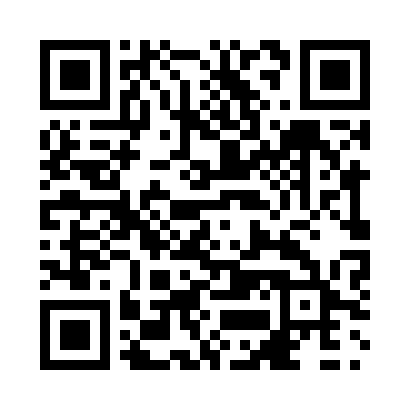 Prayer times for Green Hill, New Brunswick, CanadaWed 1 May 2024 - Fri 31 May 2024High Latitude Method: Angle Based RulePrayer Calculation Method: Islamic Society of North AmericaAsar Calculation Method: HanafiPrayer times provided by https://www.salahtimes.comDateDayFajrSunriseDhuhrAsrMaghribIsha1Wed4:346:121:246:268:3610:152Thu4:326:101:246:268:3810:173Fri4:306:091:246:278:3910:184Sat4:286:071:236:288:4010:205Sun4:266:061:236:298:4210:226Mon4:246:051:236:308:4310:247Tue4:226:031:236:308:4410:268Wed4:196:021:236:318:4510:289Thu4:176:001:236:328:4710:3010Fri4:165:591:236:338:4810:3211Sat4:145:581:236:338:4910:3412Sun4:125:561:236:348:5010:3613Mon4:105:551:236:358:5210:3814Tue4:085:541:236:358:5310:3915Wed4:065:531:236:368:5410:4116Thu4:045:521:236:378:5510:4317Fri4:025:511:236:388:5610:4518Sat4:015:491:236:388:5810:4719Sun3:595:481:236:398:5910:4920Mon3:575:471:236:409:0010:5121Tue3:555:461:236:409:0110:5222Wed3:545:451:236:419:0210:5423Thu3:525:441:246:429:0310:5624Fri3:515:441:246:429:0410:5825Sat3:495:431:246:439:0510:5926Sun3:485:421:246:439:0611:0127Mon3:465:411:246:449:0711:0328Tue3:455:401:246:459:0811:0429Wed3:435:401:246:459:0911:0630Thu3:425:391:246:469:1011:0731Fri3:415:381:256:469:1111:09